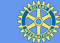 宇都宮ロータリー・クラブ　第6回　理事会　議事録2021年12月7日(金)11:00～ 　司会：幹事　金子昌郎1.開会2.出席者　理事１２名（出席○　欠席●）3.会長挨拶  本日は総会です。現在のコロナ感染症は落ち着いた状況であるがその中で今後どのように例会運営をしていくか、７０周年事業についても確認をしながら進めていきたい。4.議事　(1)審議事項　　1. 前回議事録　承認の件 　　　　　　　　　　　　　　　　　　　　　　　承認　　2. 12月 クリスマス例会についての件　　　　　　　　　　　　　　　　　　承認　　　　　　　　　18:30～20:30　東武ホテルグランデ6F（開会時間）　　　　　　　　　　　　　　　　コース料理・アルコール・会費徴収無しアトラクション新入会員コメント※円卓４人掛け１５卓コース料理（アクリル板設置）計６０名程度予定　オミクロン株等の影響があれば弁当持ち帰り形式に変更も想定しておく※７０周年記念式典の様子をイメージした運営とする。案内文書　　3. 12月の例会 食事　について　　　　　　　　　　　　　　　　　　　　　承認　　　　１２月第２例会については円卓６名掛けで通常食事提供（弁当でない）実施　　　　１月以降についてもこれに準じた運営を前提としていく。4. 1月 第1例会についての件 　　　　　　　　　　　　　　　　　　　　　承認　　　　1月11日1例会15:30～16:20　第7回　理事会16:30～17:45　第4回クラブ協議会18:00～20:00　新春例会　　　　　　　　飲食・会費アトラクション　見積　写真１・２・３・４　　　　※飲食付き例会5. 70周年記念式典の件　　　　　式典・祝宴のタイムスケジュール・招待者リストにより説明予算概要、および会員の登録料は無料とする件単身赴任の会東京支部（OB）の皆様に対しては確認後の対応とする　　　　承認　　6. 2022-23年度 理事、会長ノミニーについて                            承認　　　期限までに立候補がありませんでした。名委員会による理事選出となります。　　　会長ノミニーは酒井誠会員です。以上を理事会承認事項として総会に諮ります。　　　別紙資料により説明7. その他NHK年末助け合い運動に対する募金（１０万円）の支出（社会奉仕委員会）承認　　青少年奉仕委員会よりエコプロ展視察のバス運行について参加希望者を募る件(2)協議事項　1. 例会の出欠確認について　現実的な手配・手順と回答の信憑性を考慮し、検討期間として今後対応を考える　2. その他　　なし5.報告事項　　1. 各委員会報告　　　社会奉仕委員会・SDGｓ委員会：例会で会員対象にフードドライブを始める。　　　国際奉仕委員会：人工透析器への地区補助金が承認されたので実行していく。　　2. 総会について　　　設営上の都合により食事中の委員会報告、侵入会員紹介とする　3. 1月例会について　　　1月11日　年始休会1月17日　第2例会　職業奉仕委員会　　　　1月25日 第3例会　インターアクトクラブ活動報告　5.クラブ会員数2021年12月1日現在　正会員数　108名　名誉会員　2名　　　　＊12月7日入会者　2名有り　　6.　12月のロータリーレート　\114/$ 　　7.　その他　　無し６.閉会2021年12月7日議事録作成　﨑尾　肇1○阿部欣文2○大矢裕啓3○善林隆充4○関口快太郎5○田嶋久登志6○明賀一博7○金山典生8○伊原　修9○岡﨑善胤10○青井 芳夫11○小島克之12○金子昌郎